Frage: Ist ein Foul unfair?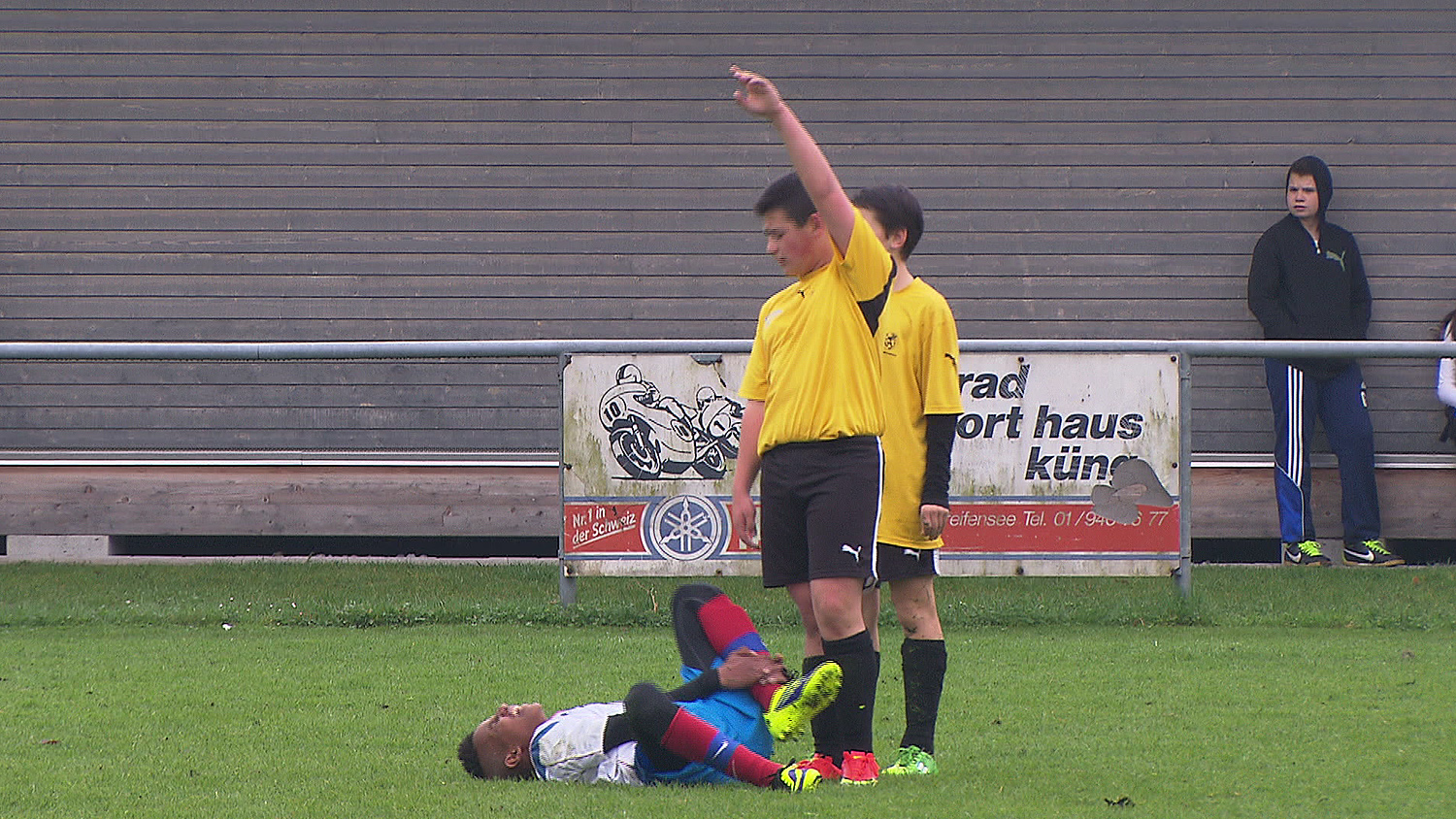 